Описание доработки программы «1С:Управление небольшой фирмой 8» для учета времени услугДоработка документа «Заказ-наряд»Для корректной работы системы в справочнике Номенклатура заводится предопределенный элемент с наименованием «Аренда игрового зала» типа услуга с единицей измерения минута.Необходимо на форме документа добавить кнопку «Начать» и «Закончить» (см. рис.1). Кнопки на рисунке обведены специально, на форме их можно без рамки сделать, но шрифт должен быть хорошо различим.Кроме того надо добавить реквизит «Только время в зале» (флажок – булево). Также у документа надо добавить реквизит «План финиша» типа дата. Он должен быть на форме недоступный и не редактируемый. Кнопки «Начать» и «Закончить» и поле «План финиша» видны на форме только если флажок «Только время в зале» установлен. Также при установке этого флажка выдается предупреждение «Вы выбрали вариант документа для учета времени! Табличная часть будет очищена и настроена для этого варианта. Установите планируемое время услуги в колонке «Количество»». Если пользователь не нажал «Нет», то ТЧ «Работы» очищается и вводится первая строка с предопределенной номенклатурой «Аренда игрового зала». Количество устанавливается как 1, цена устанавливается из регистра, сумма вычисляется с учетом скидок. На форме активируется ТЧ «Работы». Далее пользователь должен ввести реальное количество минут в ТЧ.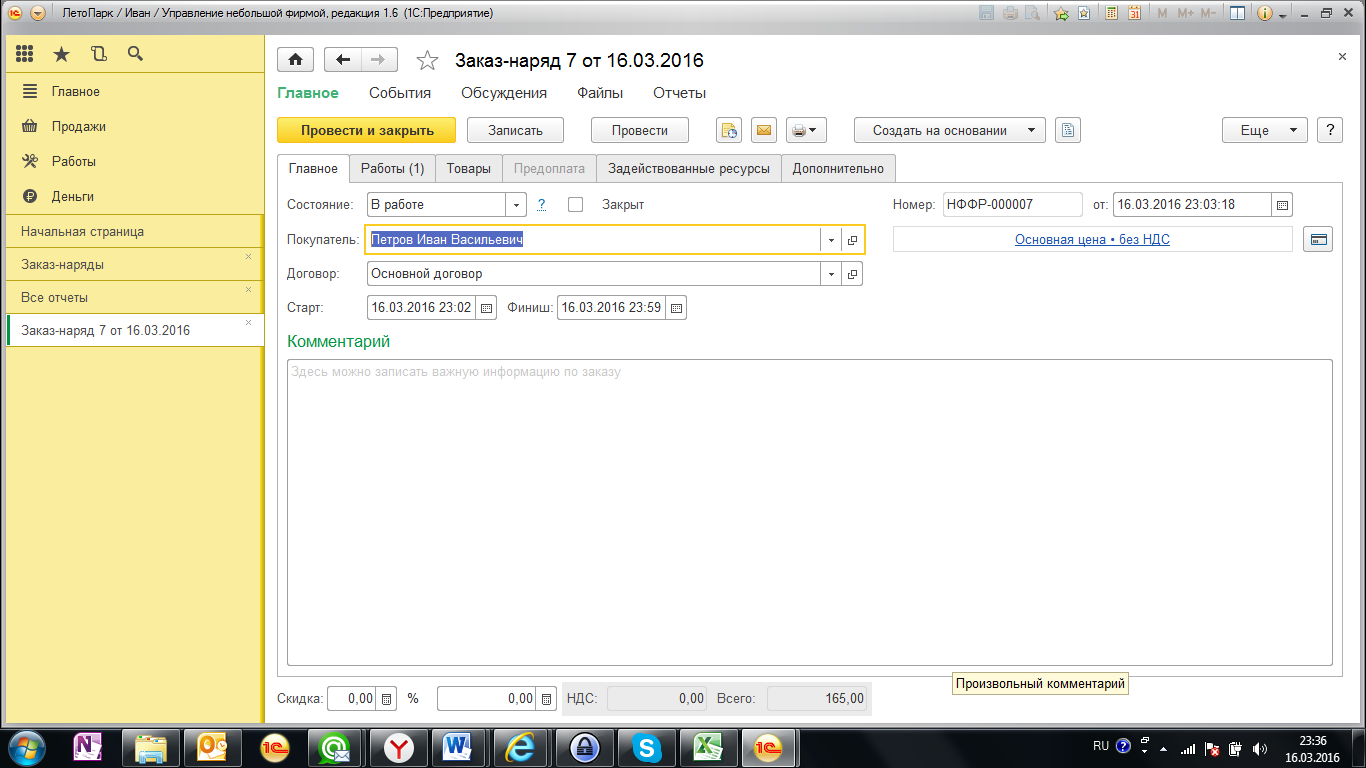 При нажатии на кнопку «Начать», программа определяет из первой строки ТЧ «Работы» число из поля «Количество» и выдается предупреждение «Запланировано услуг на ХХХХ минут». Если пользователь не нажал кнопку «Нет», то в поле «Старт» устанавливается текущее время, а поле «Финиш» очищается, в поле «План финиша» устанавливается расчетное время. Оно определяется так: к времени старта прибавляется количество минут из строки ТЧ «Работы». Далее ТЧ «Работы» блокируется для редактирования (можно использовать любой доступный способ, например, механизм аналогичный как при установлении даты запрета редактирования).При нажатии кнопки «Закончить» выполняется следующее:Устанавливает в поле «Финиш» текущее время.Сверху от поля «План финиша» выводится текст «Итого: ХХХХ минут (УУ,УУ часа)». Часы выводим в формате два знака до запятой и два после, минуты – целое четырехразрядное число, все без лидирующих нулей. Текст на форме появляется, только если дата старта и финиша совпадает, и когда оба поля заполнены.Выдается предупреждение «Вы зафиксировали время услуги! Табличная часть будет пересчитана по факту времени оказания услуг.». Если пользователь нажмет «Нет», то ничего не происходит, если «Да», то отрабатываем дальше. Программа подставляет в строку ТЧ «Работы» количество минут, исходя из разности старта и финиша (должно соответствовать количеству в текстовой строке на форме документа, сформированной в п.2). Пересчитать Сумму строки с учетом нового количества и скидок, в т.ч. по дисконтной карте.Переключить на закладку «Работы», разблокировать ТЧ и провести документ.Выбрать все оплаты по заказ-наряду, сравнить итоговую сумму всех оплат с суммой текущего документа и выдать предупреждение о необходимости доплаты или возврата денег и конкретной суммы. Предупреждение такого содержания: для недоплаты – «По заказу оплачено ЧЧЧЧЧ.ЧЧ рублей, Сумма заказа составила ЧЧЧЧЧ.ЧЧ рублей. Необходима доплата ЧЧЧЧЧ.ЧЧ рублей»; для переплаты – «По заказу оплачено ЧЧЧЧЧ.ЧЧ рублей, Сумма заказа составила ЧЧЧЧЧ.ЧЧ рублей. Необходим возврат ЧЧЧЧЧ.ЧЧ рублей». Для этого можно использовать запрос к регистру «Оплата по заказам и счетам».Отчет «Текущие посетители»Отчет должен встраиваться в стандартный механизм конфигурации «Дополнительные отчеты и обработки». Вид отчета.При нажатии кнопки «Сформировать» делается запрос на текущее время, который отбирает документы «Заказ-наряд» с установленным признаком «Только время в зале», текущей датой реквизита «Старт» и незаполненным полем «Финиш». Клиент и Номер заказа (только цифры) берутся из документа. Номер карты заполняется из ссылки «Дисконтная карта» документа. Телефон из контрагента документа, поле «Телефон». «Время старта» из поля «Старт» документа, «План финиша» из одноименного реквизита. За 5 мин. до наступления времени «План Финиша» относительно текущего времени соответствующая строка подсвечивается желтым фоном. Если время «План Финиша» уже наступило или прошло соответствующая строка подсвечивается бледно-красным фоном. При возможности реализовать следующую сортировку строк (обговаривается отдельно). Строки с красной подсветкой собираются в верхней части отчета. Строки желтые – под красными. Далее все остальные в порядке убывания времени старта или планового финиша (как проще реализовать).КлиентНомер заказаНомер картыТелефонВремя стартаПлан ФинишаИванов И.И.